Практичний семінар для Міністерства фінансів України на тему:«Глобальні ініціативи ОЕСР – Pillar 1 та Pillar 2. Процедура взаємного узгодження (Mutual Agreement Procedure - МАР): консультації стосовно МАР, досвід Німеччини, правові норми в Україні» в онлайн-форматі в рамках проекту «Ефективне управління державними фінансами III», що реалізується Deutsche Gesellschaft für Internationale Zusammenarbeit (GIZ) GmbH за дорученням Уряду НімеччиниВпродовж 21, 22 та 24 червня 2022 року відбувся перший в цьому році триденний практичний семінар та обговорення в он-лайн форматі з представниками Міністерства фінансів України на тему: «Глобальні ініціативи ОЕСР – Pillar 1 та Pillar 2. Процедура взаємного узгодження (Mutual Agreement Procedure - МАР): консультації стосовно МАР, досвід Німеччини, правові норми в Україні».Зазначений захід був організований на прохання Міністерства фінансів України проектом «Ефективне управління державними фінансами III», що реалізується Deutsche Gesellschaft für Internationale Zusammenarbeit (GIZ) GmbH за дорученням Уряду Німеччини.Німецькі експерти-практики у сфері імплементації Плану Дій BEPS, трансфертного ціноутворення та міжнародного оподаткування – пан Александер Ляйпольд і пан Арно Нойманн з Федерального центрального податкового відомства (м. Бонн)  – презентували досвід ОЕСР, ЄС та Німеччини із зазначених питань українським колегам, а саме, представникам Департаменту міжнародного оподаткування Мінфіну.Особливий інтерес українських фахівців викликало обговорення глобальних ініціатив ОЕСР – Pillar 1 та Pillar 2, що стосуються узгодження підходів щодо оподаткування великих міжнародних бізнес-груп в умовах цифрової економіки, а також боротьби з розмиванням податкової бази та її перетіканням в інші юрисдикції, що в свою чергу сприятиме підвищенню стабільності податкової системи та запобігатиме виведенню прибутку з-під оподаткування.Pillar 1 передбачає розподіл прибутку, який отримують міжнародні групи компаній (з консолідованою річною виручкою понад 20 мільярдів Євро та прибутковістю понад 10%) завдяки своїй діяльності в ринкових юрисдикціях. Зазначений прибуток має розподілятися відповідно до ключа розподілу, яким, наприклад, може слугувати обсяг продажів або кількість споживачів у конкретній юрисдикції. З цією метою ОЕСР працює над створенням гнучкого інструменту, що дозволить оцінити прогнозований вплив на базу оподаткування та обсяги податкових надходжень.Окрім Pillar 1, ОЕСР веде активну роботу щодо перегляду існуючої концепції плану дії BEPS та розробки нових підходів боротьби з перетіканням податкової бази в інші юрисдикції. Дані питання розглядаються в рамках Pillar 2.Відповідно до зазначеного німецькі експерти розповіли про своє бачення вказаних ініціатив  та потенційного запровадження їх у Німеччині. Також впродовж семінару було розглянуто актуальні питання у сфері процедури взаємного узгодження (МАР), зокрема, підстави для відмови у прийнятті заяви про розгляд справи за процедурою взаємного узгодження в Україні і Німеччині, вплив судового оскарження на проведення процедури, а також консультації компетентних органів держав стосовно питань, які порушуються у заяві про розгляд справи за процедурою взаємного узгодження.На завершення представники Міністерства фінансів України подякували німецьким експертам за цікаву презентацію глобальних податкових ініціатив ОЕСР і розкриття проблемних аспектів процедури взаємного узгодження, а також висловили сподівання на продовження заходів, присвячених актуальним питанням у сфері міжнародного оподаткування.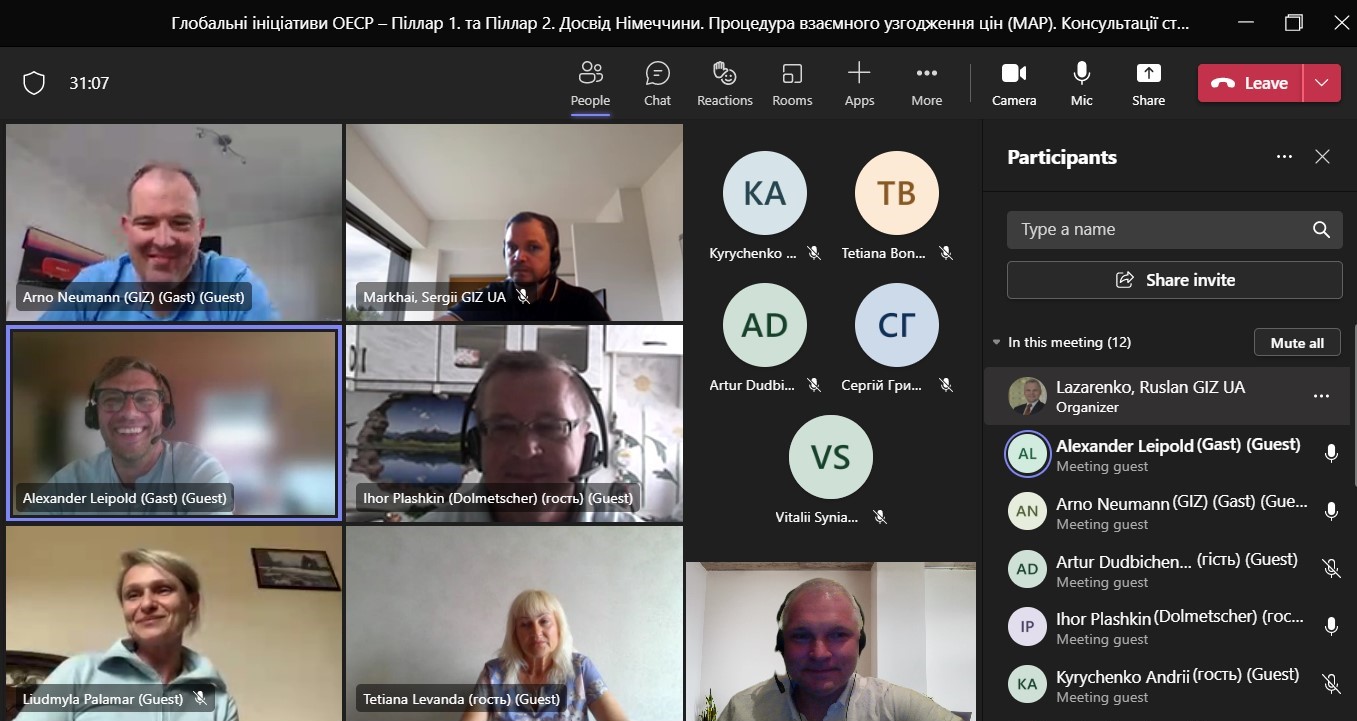 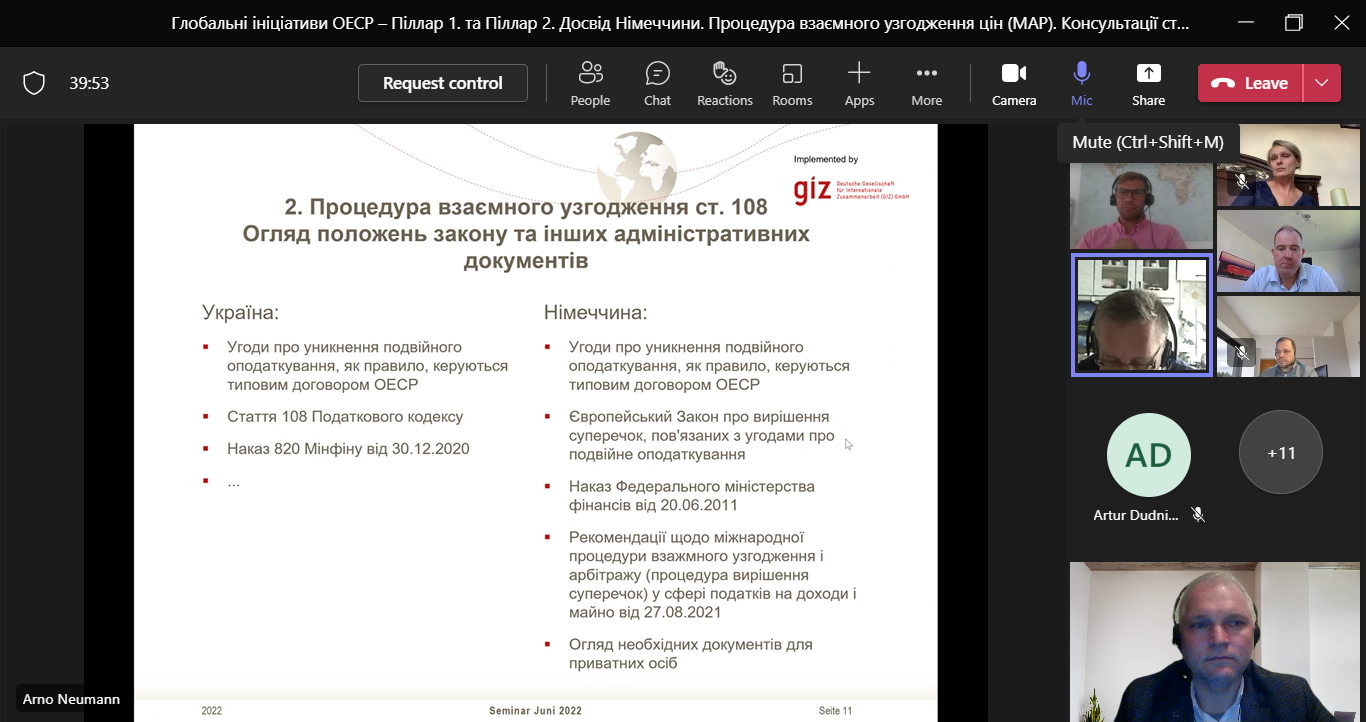 